Landing Page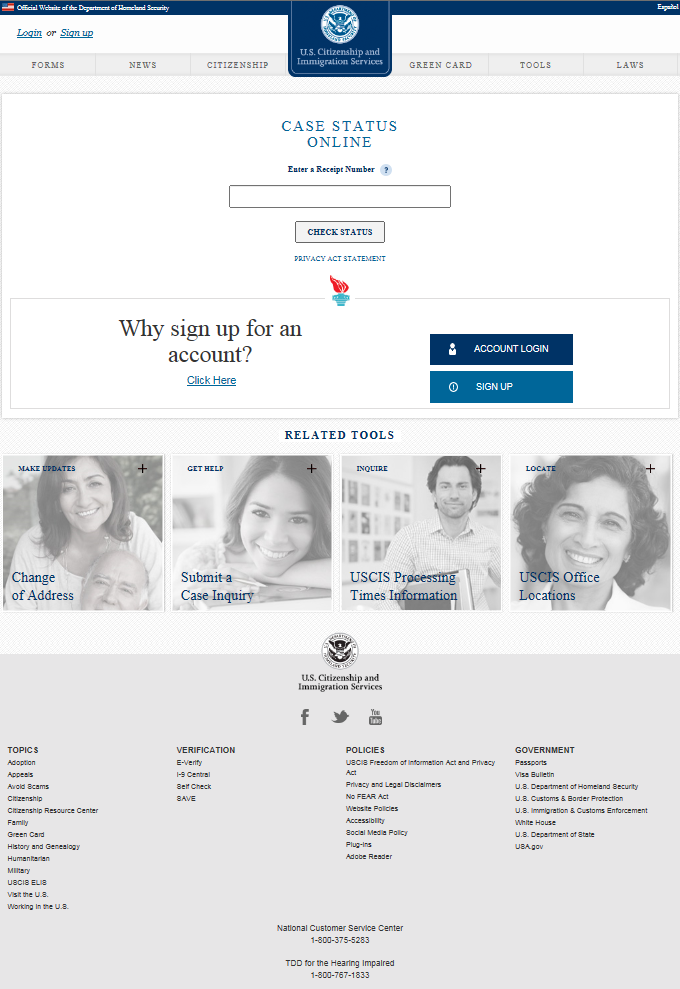 Sign Up Page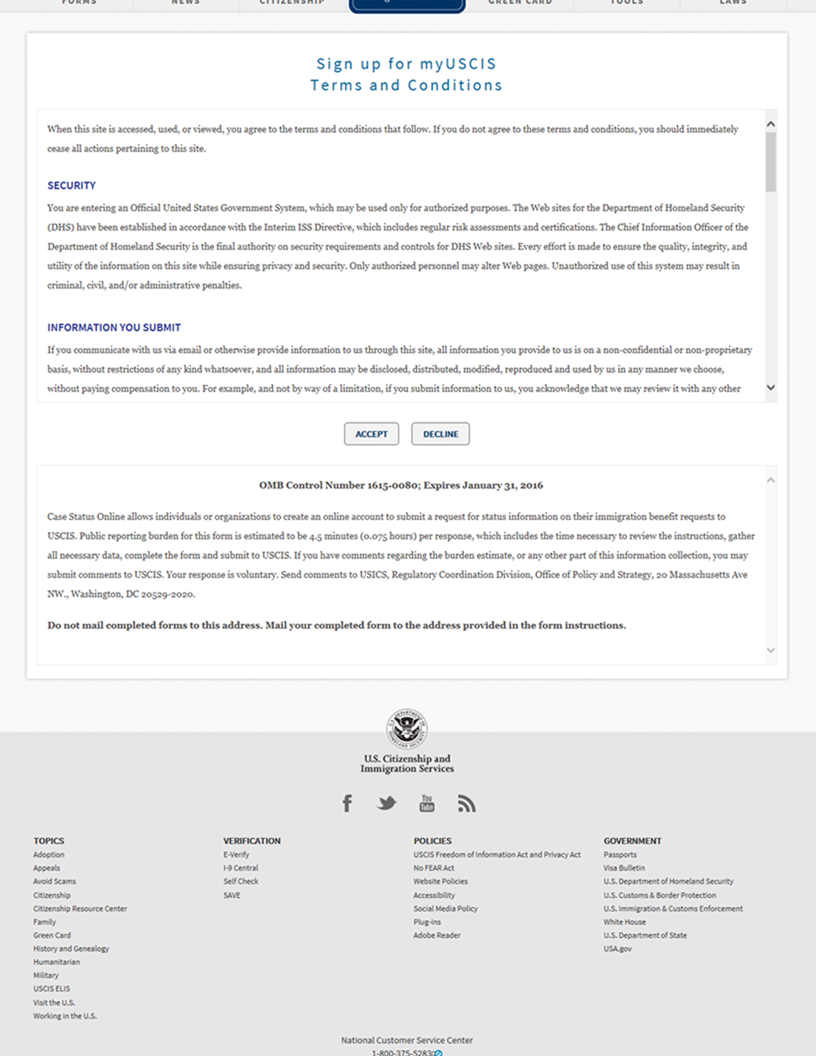 Applicant/Petitioner – Step 1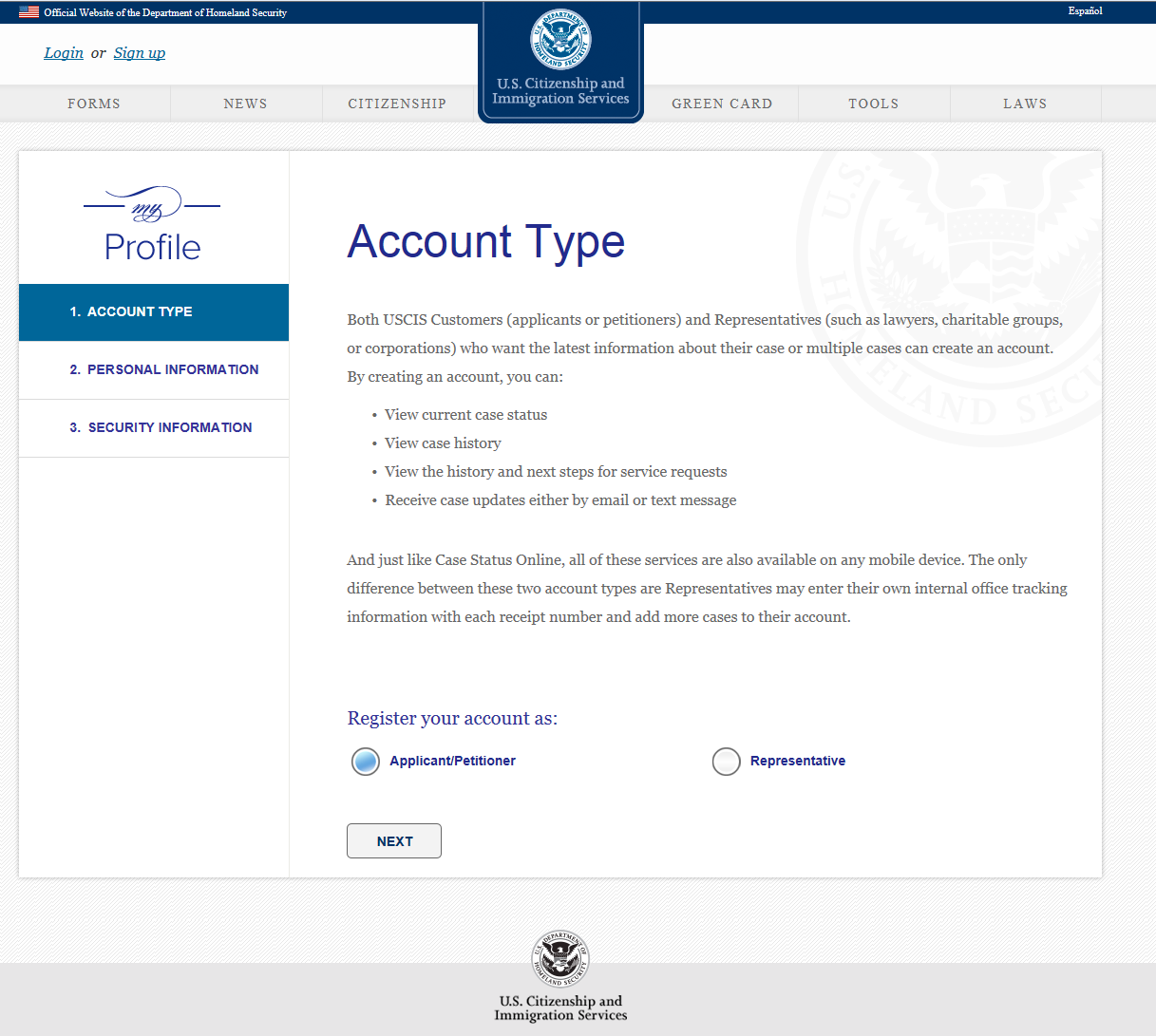 Applicant/Petitioner – Step 2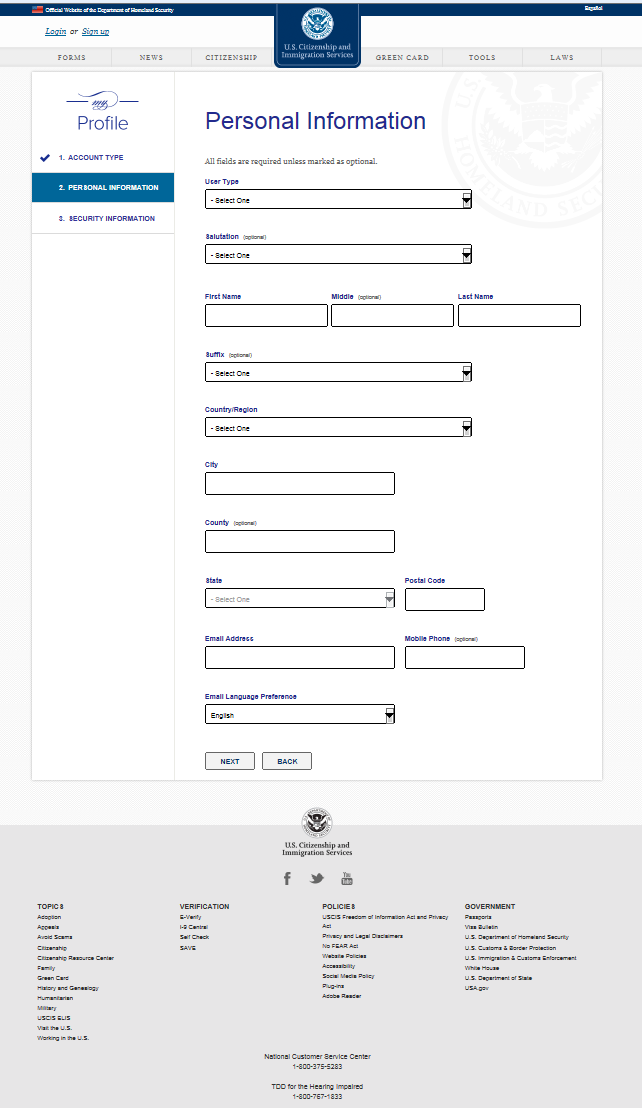 Applicant/Petitioner – Step 3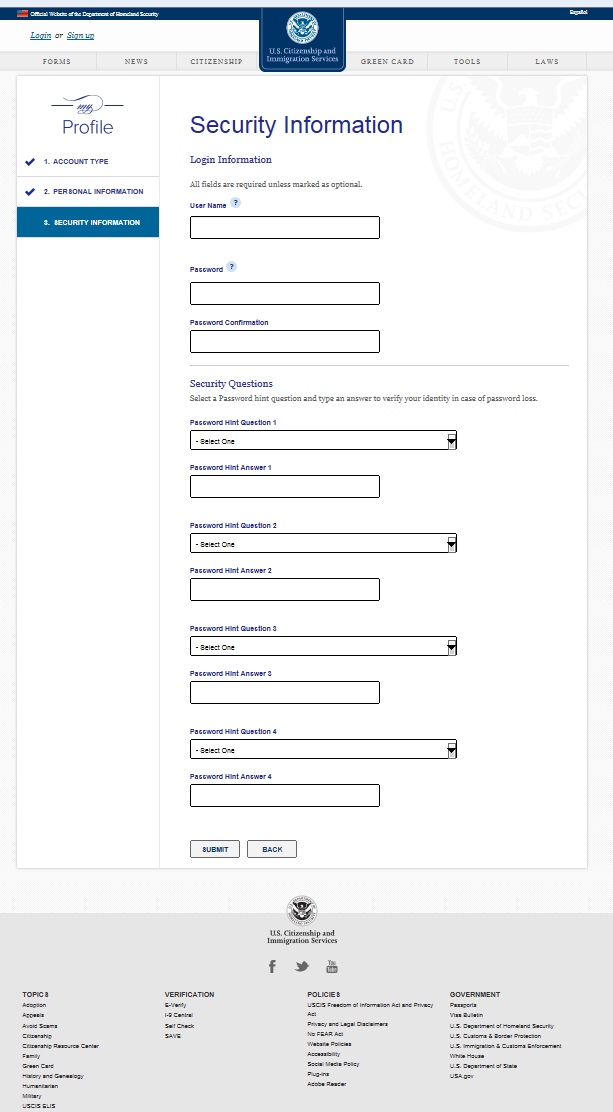 Representative – Step 1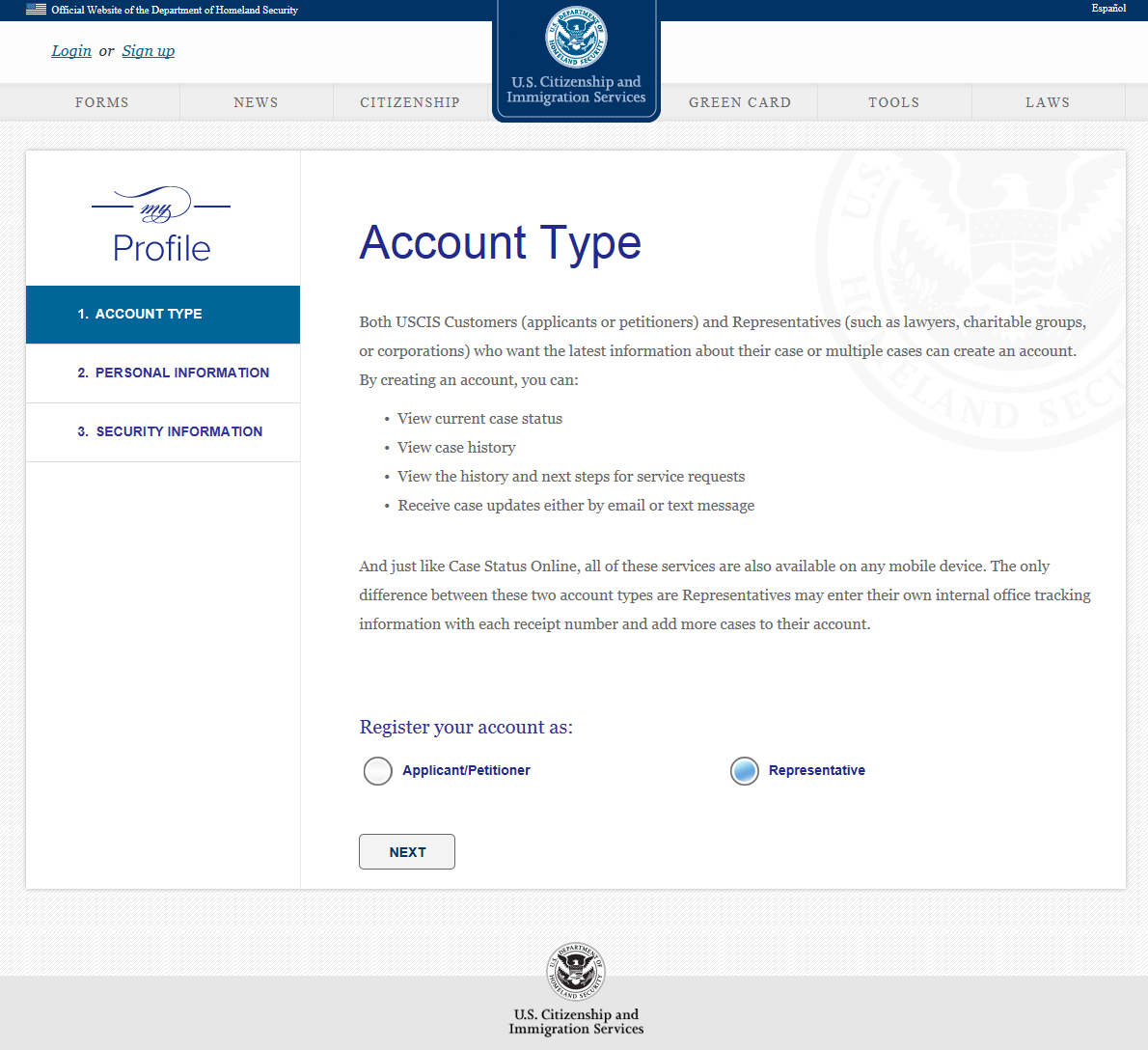 Representative – Step 2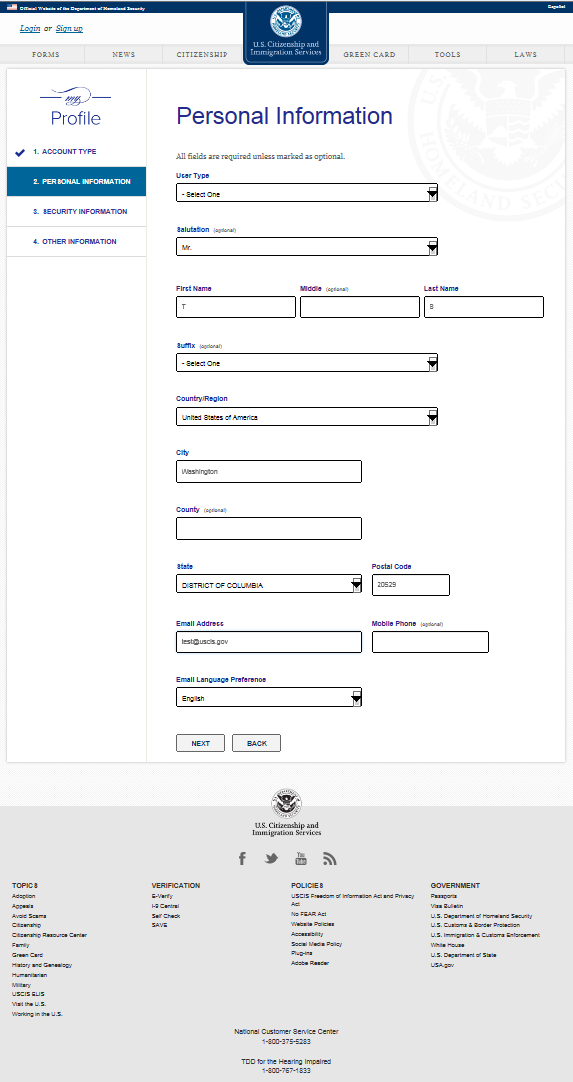 Representative – Step 3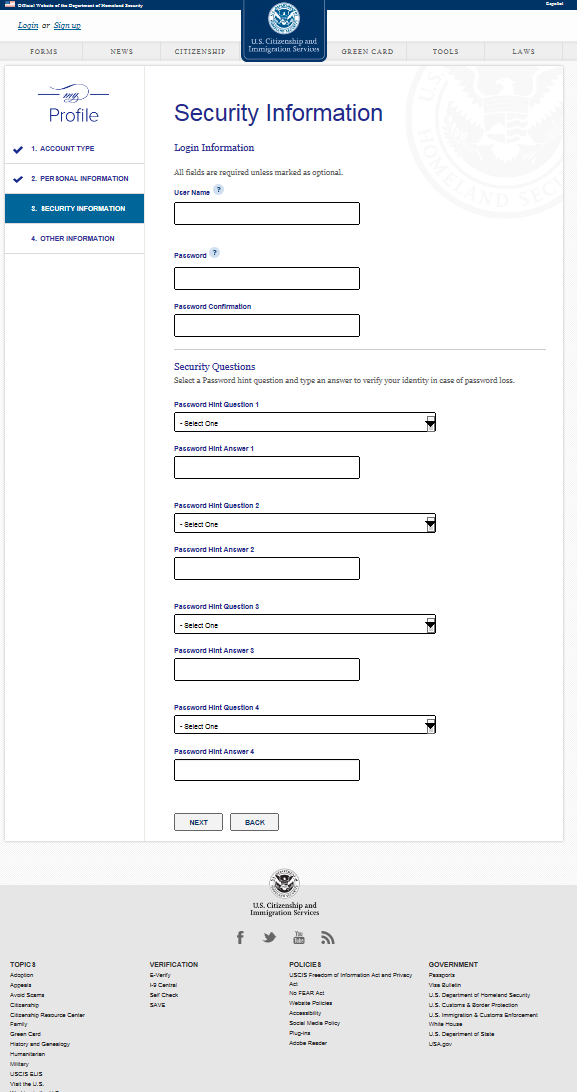 Representative – Step 4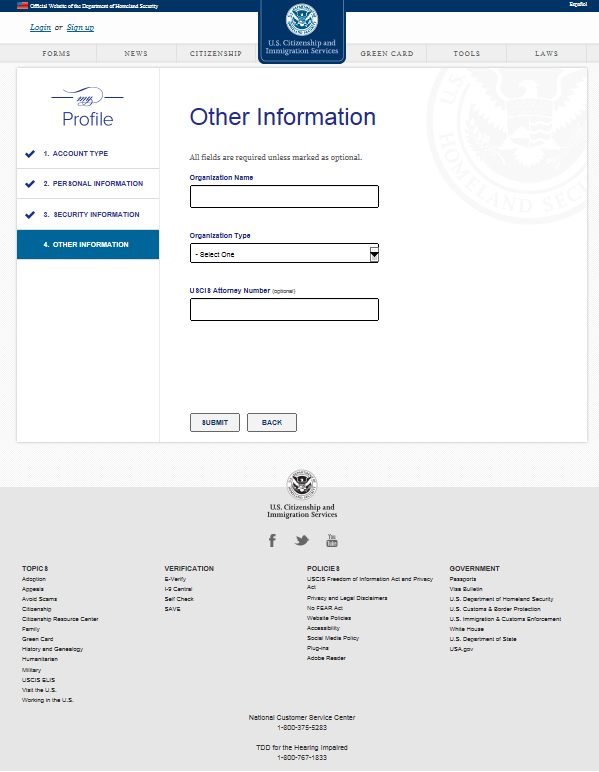 